OUTSIDE METER POLICYA separate outside meter may be installed to measure water that is not disposed of through the public sanitary sewer system.  Outside meter can only be used for activities where the water does not enter the sanitary sewer system:Watering lawns/gardens/flower gardensFilling swimming pools/outdoor sprinklers/hot tubsWashing vehiclesAll outside meters may only be purchased through the City of GladbrookOne-time fee for the meter is $100; if the meter needs repaired/replaced; property owner is responsible for purchasing a new meter through the city.Meter owners will pay all sewer fees monthly; the credit for the usage through the outdoor meter will be applied annually.Outside water meter will be brought into City Hall during normal business hours from October 15th through October 31st for the clerk or deputy clerk to view the meter to determine the number of gallons that will be credited for the year.  If the 15th or 31st falls on a weekend day, then the next business day following the 15th or 31st will be considered timely.  The credit will be applied to the November bill.  Should the credit be more than the amount owed to the City for the November bill the credit will be applied in subsequent months until completely depleted.Meter is non-transferable except under the following circumstancesIndividuals who own multiple properties and the water meter(s) are in the property owners name may transfer the outside meter between these properties.  Note:  the sewer credit will be a pro-rata based on the indoor meter readings.Investment groups owning multiple properties and the water meter(s) are in the investment groups name may transfer the outside meter between these properties.  Note:  the sewer credit will be a pro-rata based on the indoor meter readings.  If the meter is to be used following the initial year of use; the city must be notified that the property owner intends to use the outside meter again.  No fee is required providing the meter is in working order.The City reserves the right to terminate the outside meter privileges for users not abiding by the guidelines.  Any inconsistencies are subject to the ruling of the City Council.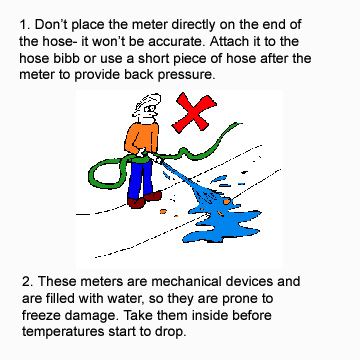 